Маршрут движения организованных групп детей от детского сада к обелиску на ул. Победы, ЦДТ 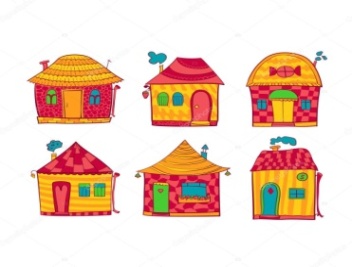 2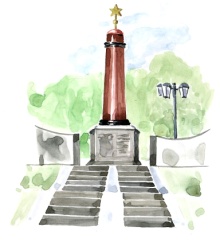 3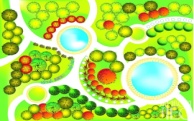 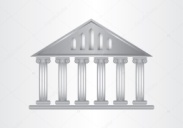 456Ул.ПобедыУл.ПобедыУл.ПобедыУл.ПобедыУл.Победы7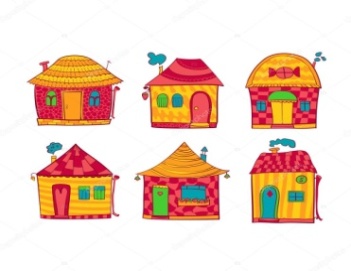 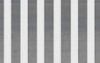 89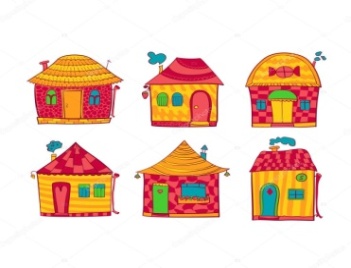 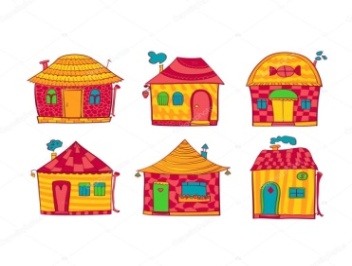 10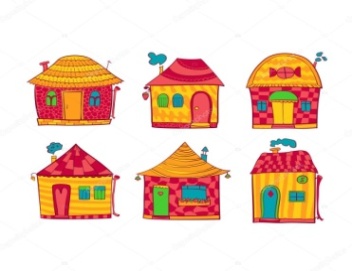 11234Ул.ЛенинградскаяУл.ЛенинградскаяУл.ЛенинградскаяУл.ЛенинградскаяУл.ЛенинградскаяУл.Ленинградская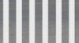 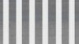 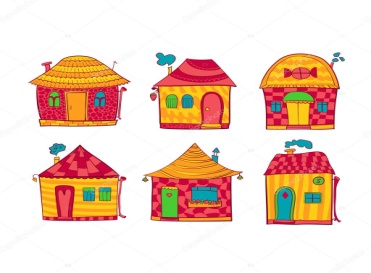 5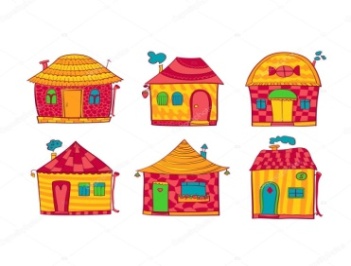 67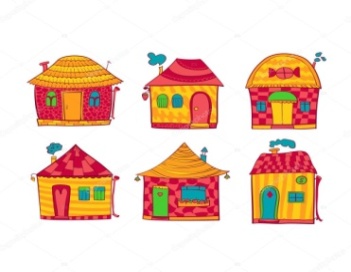 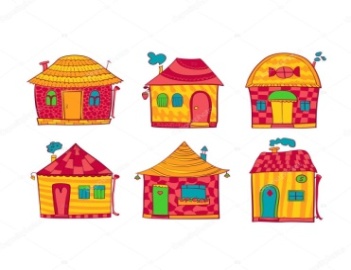 89201Ул.ЛадыженскогоУл.ЛадыженскогоУл.ЛадыженскогоУл.ЛадыженскогоУл.ЛадыженскогоУл.ЛадыженскогоУл.Ладыженского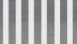 Ул.СоветскаяУл.СоветскаяУл.СоветскаяУл.СоветскаяУл.СоветскаяУл.Советская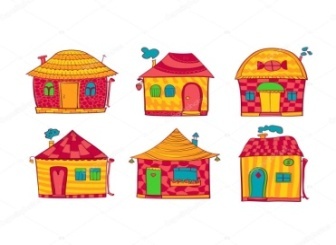 Ул.ВойковаУл.УральскаяУл.ВойковаУл.Уральская2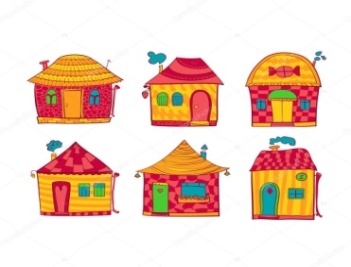 Ул.ВойковаУл.Уральская3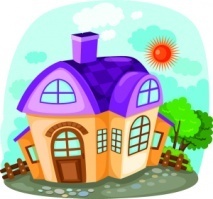 Ул.ЧлюскинцевУл.ВойковаУл.Уральская4Ул.ЧлюскинцевУл.ВойковаУл.Уральская5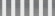 Ул.ЧлюскинцевУл.ВойковаУл.Уральская6Ул.ЧлюскинцевУл.ВойковаУл.Уральская7Ул.ЧлюскинцевУл.ВойковаУл.Уральская8Ул.Члюскинцев9Жилая застройка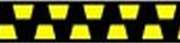 Движение детей в (из)  детского садаПроезжая частьИскусственная неровностьТротуарОграждение детского садаПешеходный переход